Kapitel 1: Politik vor Ort – (wie) können wir unseren Alltag mitbestimmen?Tabelle 1: Übergeordnete Kompetenzerwartungen zu Kapitel 1Schwerpunktmäßig können mithilfe von Kapitel 1 nachfolgende übergeordnete Kompetenzen angebahnt bzw. vertieft werden:Tabelle 2: Konkretisierung des oben genannten Themas/der Unterrichtssequenzen in Kapitel 1Schwerpunktmäßig können mithilfe von Kapitel 1 nachfolgende konkretisierte Kompetenzen angebahnt bzw. vertieft werden:Kapitel 2: Konsumentscheidungen Jugendlicher – was beeinflusst unser Kaufverhalten?Tabelle 1: Übergeordnete Kompetenzerwartungen zu Kapitel 2Schwerpunktmäßig können mithilfe von Kapitel 2 nachfolgende übergeordnete Kompetenzen angebahnt bzw. vertieft werden:Tabelle 2: Konkretisierung des oben genannten Themas/der Unterrichtssequenzen in Kapitel 2Schwerpunktmäßig können mithilfe von Kapitel 2 nachfolgende konkretisierte Kompetenzen angebahnt bzw. vertieft werden:SachkompetenzKerncurriculum S. 14 f.MethodenkompetenzKerncurriculum S. 14 f.UrteilskompetenzKerncurriculum S. 14 f.Die Schülerinnen und Schüler…• beschreiben Aufgaben der Kommunen und das Zusammenwirken von Organen der kommunalen Selbstverwaltung.• beschreiben Formen der kommunalen politischen Beteiligung (u. a. Wahlen, Bürgerbegehren und -entscheid).• beschreiben Rahmenbedingungen kommunaler Haushaltspolitik.Die Schülerinnen und Schüler…• arbeiten grundlegende Elemente des Politikzyklus anhand eines kommunalen Entscheidungsprozesses heraus.Die Schülerinnen und Schüler…• erörtern einen Entscheidungsprozess von kommunalen Institutionen.• nehmen zu Partizipationsmöglichkeiten von Jugendlichen Stellung.• nehmen zu wirtschaftlichen Bedingungen und Möglichkeiten von Kommunen Stellung.Gegenstandsbereich: Politische Entscheidungsprozesse im Nahbereich (Kerncurriculum S. 9 – Schulbuch S. 10-89)Gegenstandsbereich: Politische Entscheidungsprozesse im Nahbereich (Kerncurriculum S. 9 – Schulbuch S. 10-89)Gegenstandsbereich: Politische Entscheidungsprozesse im Nahbereich (Kerncurriculum S. 9 – Schulbuch S. 10-89)Zeitbedarf: ein SchulhalbjahrZeitbedarf: ein SchulhalbjahrZeitbedarf: ein SchulhalbjahrUnterkapitel(Seiten im Schulbuch)UnterrichtssequenzSachkompetenzMethodenkompetenzUrteilskompetenzBasis- und Fachkonzepte1.1 Wie kann das Zusammenleben in einer Gemeinschaft gelingen?(S. 12-26)1.1.1 Gibt es bald neue Gemeinschaften auf schwimmenden Städten im Meer?• technische, wirtschaftliche und politische Herausforderungen bei der Gründung neuer Gemeinschaften beschreiben • ein Experiment zum Thema „Wir besiedeln einen Seastead“ durchführen• ein Wandplakat erstellen• einen Kurzvortrag halten• unter Einbeziehung mehrerer Kriterien zur Schließung eines Jugendzentrums persönlich Stellung nehmen• zum Projekt „Leinewelle“ unter Berücksichtigung mehrerer Perspektiven (Sichtweisen) begründet Stellung nehmen• zum politischen Prozess rund um die „Leinewelle“ begründet Stellung nehmen• zum bisherigen Ergebnis rund um das Thema „Leinewelle“ begründet Stellung nehmen• zur Debattenfrage „Ist ehrenamtliche Arbeit eine Lösung für die Probleme der Kommunen?“ begründet Stellung nehmen• Vorschläge zur Senkung der Verschuldung von Kommunen beurteilen• ein Jugendparlament als geeignetes Mittel der Jugendbeteiligung in der Gemeinde beurteilenProblemstellungen aus dem Gegenstandsbereich „Politische Entscheidungsprozesse im Nahbereich“ sind vorrangig auf das Basiskonzept „Interaktion und Entscheidung“ bezogen und werden primär durch die Fachkonzepte „Interesse“, „Partizipation“ und „Anreize/Restriktionen“ erschlossen.→ Kerncurriculum S. 151.1 Wie kann das Zusammenleben in einer Gemeinschaft gelingen?(S. 12-26)1.1.2 Verschiedene Definitionen von Politik• Politik in ihren drei Dimensionen(inhaltliche, institutionell-normative, prozessuale Dimension) beschreiben• ein Experiment zum Thema „Wir besiedeln einen Seastead“ durchführen• ein Wandplakat erstellen• einen Kurzvortrag halten• unter Einbeziehung mehrerer Kriterien zur Schließung eines Jugendzentrums persönlich Stellung nehmen• zum Projekt „Leinewelle“ unter Berücksichtigung mehrerer Perspektiven (Sichtweisen) begründet Stellung nehmen• zum politischen Prozess rund um die „Leinewelle“ begründet Stellung nehmen• zum bisherigen Ergebnis rund um das Thema „Leinewelle“ begründet Stellung nehmen• zur Debattenfrage „Ist ehrenamtliche Arbeit eine Lösung für die Probleme der Kommunen?“ begründet Stellung nehmen• Vorschläge zur Senkung der Verschuldung von Kommunen beurteilen• ein Jugendparlament als geeignetes Mittel der Jugendbeteiligung in der Gemeinde beurteilenProblemstellungen aus dem Gegenstandsbereich „Politische Entscheidungsprozesse im Nahbereich“ sind vorrangig auf das Basiskonzept „Interaktion und Entscheidung“ bezogen und werden primär durch die Fachkonzepte „Interesse“, „Partizipation“ und „Anreize/Restriktionen“ erschlossen.→ Kerncurriculum S. 151.2 Wie kann das Schulleben mitgestaltetwerden?(S. 27-37)1.2.1 Was sind die Aufgaben von Klassensprecherinnenund Klassensprechern und welche weiterenFormen der Schülermitwirkung gibt es?• allgemeine Wahlrechtsgrundsätze beschreiben• Aufgaben von Klassensprecherinnen und Klassensprechern beschreiben• rechtliche Grundlagen der Schülermitwirkung in Niedersachsen beschreiben• ein Wandplakat erstellen• einen Kurzvortrag halten• ein Rollenspiel durchführen• unter Einbeziehung mehrerer Kriterien zur Schließung eines Jugendzentrums persönlich Stellung nehmen• zum Projekt „Leinewelle“ unter Berücksichtigung mehrerer Perspektiven (Sichtweisen) begründet Stellung nehmen• zum politischen Prozess rund um die „Leinewelle“ begründet Stellung nehmen• zum bisherigen Ergebnis rund um das Thema „Leinewelle“ begründet Stellung nehmen• zur Debattenfrage „Ist ehrenamtliche Arbeit eine Lösung für die Probleme der Kommunen?“ begründet Stellung nehmen• Vorschläge zur Senkung der Verschuldung von Kommunen beurteilen• ein Jugendparlament als geeignetes Mittel der Jugendbeteiligung in der Gemeinde beurteilenProblemstellungen aus dem Gegenstandsbereich „Politische Entscheidungsprozesse im Nahbereich“ sind vorrangig auf das Basiskonzept „Interaktion und Entscheidung“ bezogen und werden primär durch die Fachkonzepte „Interesse“, „Partizipation“ und „Anreize/Restriktionen“ erschlossen.→ Kerncurriculum S. 151.2 Wie kann das Schulleben mitgestaltetwerden?(S. 27-37)1.2.2 Wie können Interessengegensätze in der Klasse und der Schule gelöst werden?• schulische Konflikte, Schritte zurKonfliktlösung sowie Mobbing-Prozesse beschreiben• ein Wandplakat erstellen• einen Kurzvortrag halten• ein Rollenspiel durchführen• unter Einbeziehung mehrerer Kriterien zur Schließung eines Jugendzentrums persönlich Stellung nehmen• zum Projekt „Leinewelle“ unter Berücksichtigung mehrerer Perspektiven (Sichtweisen) begründet Stellung nehmen• zum politischen Prozess rund um die „Leinewelle“ begründet Stellung nehmen• zum bisherigen Ergebnis rund um das Thema „Leinewelle“ begründet Stellung nehmen• zur Debattenfrage „Ist ehrenamtliche Arbeit eine Lösung für die Probleme der Kommunen?“ begründet Stellung nehmen• Vorschläge zur Senkung der Verschuldung von Kommunen beurteilen• ein Jugendparlament als geeignetes Mittel der Jugendbeteiligung in der Gemeinde beurteilenProblemstellungen aus dem Gegenstandsbereich „Politische Entscheidungsprozesse im Nahbereich“ sind vorrangig auf das Basiskonzept „Interaktion und Entscheidung“ bezogen und werden primär durch die Fachkonzepte „Interesse“, „Partizipation“ und „Anreize/Restriktionen“ erschlossen.→ Kerncurriculum S. 151.2 Wie kann das Schulleben mitgestaltetwerden?(S. 27-37)1.2.3 Ein Beispiel für Entscheidungsprozesse in der Schule: Um wie viel Uhr soll der Unterricht beginnen?• einen schulischen Entscheidungsprozess beschreiben • ein Wandplakat erstellen• einen Kurzvortrag halten• ein Rollenspiel durchführen• unter Einbeziehung mehrerer Kriterien zur Schließung eines Jugendzentrums persönlich Stellung nehmen• zum Projekt „Leinewelle“ unter Berücksichtigung mehrerer Perspektiven (Sichtweisen) begründet Stellung nehmen• zum politischen Prozess rund um die „Leinewelle“ begründet Stellung nehmen• zum bisherigen Ergebnis rund um das Thema „Leinewelle“ begründet Stellung nehmen• zur Debattenfrage „Ist ehrenamtliche Arbeit eine Lösung für die Probleme der Kommunen?“ begründet Stellung nehmen• Vorschläge zur Senkung der Verschuldung von Kommunen beurteilen• ein Jugendparlament als geeignetes Mittel der Jugendbeteiligung in der Gemeinde beurteilenProblemstellungen aus dem Gegenstandsbereich „Politische Entscheidungsprozesse im Nahbereich“ sind vorrangig auf das Basiskonzept „Interaktion und Entscheidung“ bezogen und werden primär durch die Fachkonzepte „Interesse“, „Partizipation“ und „Anreize/Restriktionen“ erschlossen.→ Kerncurriculum S. 151.3 Welche Aufgaben hat die Gemeinde?(S. 38-44)1.3.1 (Wie) Kann die Gemeinde den Interessen all ihrerBürgerinnen und Bürger gerecht werden?• einen Interessenkonflikt innerhalb einer Gemeinden beschreiben• unterschiedliche Ziele von Politik benennen• eine Internetrecherche durchführen• ein Wandplakat erstellen• unter Einbeziehung mehrerer Kriterien zur Schließung eines Jugendzentrums persönlich Stellung nehmen• zum Projekt „Leinewelle“ unter Berücksichtigung mehrerer Perspektiven (Sichtweisen) begründet Stellung nehmen• zum politischen Prozess rund um die „Leinewelle“ begründet Stellung nehmen• zum bisherigen Ergebnis rund um das Thema „Leinewelle“ begründet Stellung nehmen• zur Debattenfrage „Ist ehrenamtliche Arbeit eine Lösung für die Probleme der Kommunen?“ begründet Stellung nehmen• Vorschläge zur Senkung der Verschuldung von Kommunen beurteilen• ein Jugendparlament als geeignetes Mittel der Jugendbeteiligung in der Gemeinde beurteilenProblemstellungen aus dem Gegenstandsbereich „Politische Entscheidungsprozesse im Nahbereich“ sind vorrangig auf das Basiskonzept „Interaktion und Entscheidung“ bezogen und werden primär durch die Fachkonzepte „Interesse“, „Partizipation“ und „Anreize/Restriktionen“ erschlossen.→ Kerncurriculum S. 151.3 Welche Aufgaben hat die Gemeinde?(S. 38-44)1.3.2 Zu welchen Aufgaben ist die Gemeinde gesetzlichverpflichtet?• kommunale Aufgaben(-Typen)(weisungsfreie/-gebundene Aufgaben, freiwillige Aufgaben) beschreiben• konkrete Staatsaufgaben inKommunale Aufgabentypen einordnen• eine Internetrecherche durchführen• ein Wandplakat erstellen• unter Einbeziehung mehrerer Kriterien zur Schließung eines Jugendzentrums persönlich Stellung nehmen• zum Projekt „Leinewelle“ unter Berücksichtigung mehrerer Perspektiven (Sichtweisen) begründet Stellung nehmen• zum politischen Prozess rund um die „Leinewelle“ begründet Stellung nehmen• zum bisherigen Ergebnis rund um das Thema „Leinewelle“ begründet Stellung nehmen• zur Debattenfrage „Ist ehrenamtliche Arbeit eine Lösung für die Probleme der Kommunen?“ begründet Stellung nehmen• Vorschläge zur Senkung der Verschuldung von Kommunen beurteilen• ein Jugendparlament als geeignetes Mittel der Jugendbeteiligung in der Gemeinde beurteilenProblemstellungen aus dem Gegenstandsbereich „Politische Entscheidungsprozesse im Nahbereich“ sind vorrangig auf das Basiskonzept „Interaktion und Entscheidung“ bezogen und werden primär durch die Fachkonzepte „Interesse“, „Partizipation“ und „Anreize/Restriktionen“ erschlossen.→ Kerncurriculum S. 151.4 Surfen in der Stadt? – Wie gestaltenBürgerinnen und Bürger Politik?(S. 45-65)1.4.1 Die „Leinewelle“ – eine Idee wird politisch• erklären, wie aus einer Idee ein politisches Anliegen wird• ein Streitgespräch durchführen• mithilfe des Politikzyklus einen politischen Prozess analysieren• ein Rollenspiel durchführen• unter Einbeziehung mehrerer Kriterien zur Schließung eines Jugendzentrums persönlich Stellung nehmen• zum Projekt „Leinewelle“ unter Berücksichtigung mehrerer Perspektiven (Sichtweisen) begründet Stellung nehmen• zum politischen Prozess rund um die „Leinewelle“ begründet Stellung nehmen• zum bisherigen Ergebnis rund um das Thema „Leinewelle“ begründet Stellung nehmen• zur Debattenfrage „Ist ehrenamtliche Arbeit eine Lösung für die Probleme der Kommunen?“ begründet Stellung nehmen• Vorschläge zur Senkung der Verschuldung von Kommunen beurteilen• ein Jugendparlament als geeignetes Mittel der Jugendbeteiligung in der Gemeinde beurteilenProblemstellungen aus dem Gegenstandsbereich „Politische Entscheidungsprozesse im Nahbereich“ sind vorrangig auf das Basiskonzept „Interaktion und Entscheidung“ bezogen und werden primär durch die Fachkonzepte „Interesse“, „Partizipation“ und „Anreize/Restriktionen“ erschlossen.→ Kerncurriculum S. 151.4 Surfen in der Stadt? – Wie gestaltenBürgerinnen und Bürger Politik?(S. 45-65)1.4.2 Wie beginnt der politische Entscheidungsprozess?• einen kommunalen politischen Prozess anhand eines konkreten Beispiels analysieren• ein Streitgespräch durchführen• mithilfe des Politikzyklus einen politischen Prozess analysieren• ein Rollenspiel durchführen• unter Einbeziehung mehrerer Kriterien zur Schließung eines Jugendzentrums persönlich Stellung nehmen• zum Projekt „Leinewelle“ unter Berücksichtigung mehrerer Perspektiven (Sichtweisen) begründet Stellung nehmen• zum politischen Prozess rund um die „Leinewelle“ begründet Stellung nehmen• zum bisherigen Ergebnis rund um das Thema „Leinewelle“ begründet Stellung nehmen• zur Debattenfrage „Ist ehrenamtliche Arbeit eine Lösung für die Probleme der Kommunen?“ begründet Stellung nehmen• Vorschläge zur Senkung der Verschuldung von Kommunen beurteilen• ein Jugendparlament als geeignetes Mittel der Jugendbeteiligung in der Gemeinde beurteilenProblemstellungen aus dem Gegenstandsbereich „Politische Entscheidungsprozesse im Nahbereich“ sind vorrangig auf das Basiskonzept „Interaktion und Entscheidung“ bezogen und werden primär durch die Fachkonzepte „Interesse“, „Partizipation“ und „Anreize/Restriktionen“ erschlossen.→ Kerncurriculum S. 151.4 Surfen in der Stadt? – Wie gestaltenBürgerinnen und Bürger Politik?(S. 45-65)1.4.3 Wie funktioniert die Gemeinde?• anhand einer (simulierten) Stadtentwicklungsausschusssitzung die Aufgaben und das Zusammenwirken der wichtigsten politischen Organe einer Gemeinde darstellen• ein Streitgespräch durchführen• mithilfe des Politikzyklus einen politischen Prozess analysieren• ein Rollenspiel durchführen• unter Einbeziehung mehrerer Kriterien zur Schließung eines Jugendzentrums persönlich Stellung nehmen• zum Projekt „Leinewelle“ unter Berücksichtigung mehrerer Perspektiven (Sichtweisen) begründet Stellung nehmen• zum politischen Prozess rund um die „Leinewelle“ begründet Stellung nehmen• zum bisherigen Ergebnis rund um das Thema „Leinewelle“ begründet Stellung nehmen• zur Debattenfrage „Ist ehrenamtliche Arbeit eine Lösung für die Probleme der Kommunen?“ begründet Stellung nehmen• Vorschläge zur Senkung der Verschuldung von Kommunen beurteilen• ein Jugendparlament als geeignetes Mittel der Jugendbeteiligung in der Gemeinde beurteilenProblemstellungen aus dem Gegenstandsbereich „Politische Entscheidungsprozesse im Nahbereich“ sind vorrangig auf das Basiskonzept „Interaktion und Entscheidung“ bezogen und werden primär durch die Fachkonzepte „Interesse“, „Partizipation“ und „Anreize/Restriktionen“ erschlossen.→ Kerncurriculum S. 151.4 Surfen in der Stadt? – Wie gestaltenBürgerinnen und Bürger Politik?(S. 45-65)1.4.4 Wie hat der Stadtrat tatsächlich entschieden?• anhand einer (simulierten) Stadtentwicklungsausschusssitzung die Aufgaben und das Zusammenwirken der wichtigsten politischen Organe einer Gemeinde darstellen• ein Streitgespräch durchführen• mithilfe des Politikzyklus einen politischen Prozess analysieren• ein Rollenspiel durchführen• unter Einbeziehung mehrerer Kriterien zur Schließung eines Jugendzentrums persönlich Stellung nehmen• zum Projekt „Leinewelle“ unter Berücksichtigung mehrerer Perspektiven (Sichtweisen) begründet Stellung nehmen• zum politischen Prozess rund um die „Leinewelle“ begründet Stellung nehmen• zum bisherigen Ergebnis rund um das Thema „Leinewelle“ begründet Stellung nehmen• zur Debattenfrage „Ist ehrenamtliche Arbeit eine Lösung für die Probleme der Kommunen?“ begründet Stellung nehmen• Vorschläge zur Senkung der Verschuldung von Kommunen beurteilen• ein Jugendparlament als geeignetes Mittel der Jugendbeteiligung in der Gemeinde beurteilenProblemstellungen aus dem Gegenstandsbereich „Politische Entscheidungsprozesse im Nahbereich“ sind vorrangig auf das Basiskonzept „Interaktion und Entscheidung“ bezogen und werden primär durch die Fachkonzepte „Interesse“, „Partizipation“ und „Anreize/Restriktionen“ erschlossen.→ Kerncurriculum S. 151.5 Welchen aktuellen Problemen müssensich Gemeinden stellen?(S. 66-73)1.5.1 Demografischer Wandel – sterben die Gemeindenaus?• beschreiben, vor welchen Herausforderungen die niedersächsischen Kommunen aufgrund des demografischen Wandels stehen• einen Kurzvortrag halten• eine politische Debatte durchführen• unter Einbeziehung mehrerer Kriterien zur Schließung eines Jugendzentrums persönlich Stellung nehmen• zum Projekt „Leinewelle“ unter Berücksichtigung mehrerer Perspektiven (Sichtweisen) begründet Stellung nehmen• zum politischen Prozess rund um die „Leinewelle“ begründet Stellung nehmen• zum bisherigen Ergebnis rund um das Thema „Leinewelle“ begründet Stellung nehmen• zur Debattenfrage „Ist ehrenamtliche Arbeit eine Lösung für die Probleme der Kommunen?“ begründet Stellung nehmen• Vorschläge zur Senkung der Verschuldung von Kommunen beurteilen• ein Jugendparlament als geeignetes Mittel der Jugendbeteiligung in der Gemeinde beurteilenProblemstellungen aus dem Gegenstandsbereich „Politische Entscheidungsprozesse im Nahbereich“ sind vorrangig auf das Basiskonzept „Interaktion und Entscheidung“ bezogen und werden primär durch die Fachkonzepte „Interesse“, „Partizipation“ und „Anreize/Restriktionen“ erschlossen.→ Kerncurriculum S. 151.5 Welchen aktuellen Problemen müssensich Gemeinden stellen?(S. 66-73)1.5.2 Ist ehrenamtliche Arbeit eine Lösung für dieProbleme der Kommunen?• die Bedeutung des Ehrenamts für die Aufgaben und Herausforderungen der niedersächsischen Kommunen beschreiben• einen Kurzvortrag halten• eine politische Debatte durchführen• unter Einbeziehung mehrerer Kriterien zur Schließung eines Jugendzentrums persönlich Stellung nehmen• zum Projekt „Leinewelle“ unter Berücksichtigung mehrerer Perspektiven (Sichtweisen) begründet Stellung nehmen• zum politischen Prozess rund um die „Leinewelle“ begründet Stellung nehmen• zum bisherigen Ergebnis rund um das Thema „Leinewelle“ begründet Stellung nehmen• zur Debattenfrage „Ist ehrenamtliche Arbeit eine Lösung für die Probleme der Kommunen?“ begründet Stellung nehmen• Vorschläge zur Senkung der Verschuldung von Kommunen beurteilen• ein Jugendparlament als geeignetes Mittel der Jugendbeteiligung in der Gemeinde beurteilenProblemstellungen aus dem Gegenstandsbereich „Politische Entscheidungsprozesse im Nahbereich“ sind vorrangig auf das Basiskonzept „Interaktion und Entscheidung“ bezogen und werden primär durch die Fachkonzepte „Interesse“, „Partizipation“ und „Anreize/Restriktionen“ erschlossen.→ Kerncurriculum S. 151.6 Wie finanziert sich eine Gemeinde?(S. 74-79)1.6.1 Woher bekommt die Gemeinde ihr Geld?• Einnahmequellen derGemeinden (kommunaleSteuern, Abgaben) beschreiben• einen Gemeindehaushalt (Einnahmen, Ausgaben) beschreiben• einen Rechercheauftrag durchführen• unter Einbeziehung mehrerer Kriterien zur Schließung eines Jugendzentrums persönlich Stellung nehmen• zum Projekt „Leinewelle“ unter Berücksichtigung mehrerer Perspektiven (Sichtweisen) begründet Stellung nehmen• zum politischen Prozess rund um die „Leinewelle“ begründet Stellung nehmen• zum bisherigen Ergebnis rund um das Thema „Leinewelle“ begründet Stellung nehmen• zur Debattenfrage „Ist ehrenamtliche Arbeit eine Lösung für die Probleme der Kommunen?“ begründet Stellung nehmen• Vorschläge zur Senkung der Verschuldung von Kommunen beurteilen• ein Jugendparlament als geeignetes Mittel der Jugendbeteiligung in der Gemeinde beurteilenProblemstellungen aus dem Gegenstandsbereich „Politische Entscheidungsprozesse im Nahbereich“ sind vorrangig auf das Basiskonzept „Interaktion und Entscheidung“ bezogen und werden primär durch die Fachkonzepte „Interesse“, „Partizipation“ und „Anreize/Restriktionen“ erschlossen.→ Kerncurriculum S. 151.6 Wie finanziert sich eine Gemeinde?(S. 74-79)1.6.2 Wie kann die Gemeinde mit knappen Mitteln umgehen?• mögliche problematische Folgeneines kommunalenHaushaltsdefizits beschreiben• einen Rechercheauftrag durchführen• unter Einbeziehung mehrerer Kriterien zur Schließung eines Jugendzentrums persönlich Stellung nehmen• zum Projekt „Leinewelle“ unter Berücksichtigung mehrerer Perspektiven (Sichtweisen) begründet Stellung nehmen• zum politischen Prozess rund um die „Leinewelle“ begründet Stellung nehmen• zum bisherigen Ergebnis rund um das Thema „Leinewelle“ begründet Stellung nehmen• zur Debattenfrage „Ist ehrenamtliche Arbeit eine Lösung für die Probleme der Kommunen?“ begründet Stellung nehmen• Vorschläge zur Senkung der Verschuldung von Kommunen beurteilen• ein Jugendparlament als geeignetes Mittel der Jugendbeteiligung in der Gemeinde beurteilenProblemstellungen aus dem Gegenstandsbereich „Politische Entscheidungsprozesse im Nahbereich“ sind vorrangig auf das Basiskonzept „Interaktion und Entscheidung“ bezogen und werden primär durch die Fachkonzepte „Interesse“, „Partizipation“ und „Anreize/Restriktionen“ erschlossen.→ Kerncurriculum S. 151.7 Mitbestimmung in der Gemeinde(S. 80-89)1.7.1 Wie können Jugendliche in ihrer Gemeinde mitwirken?• die Aufgaben, Befugnisse und Probleme vonJugendparlamenten beschreiben• (un)konventionelleMöglichkeiten der politischen Jugendbeteiligung beschreiben• eine Internetrecherche durchführen• ein Diagramm auswerten• eine Online-Petition erstellen • unter Einbeziehung mehrerer Kriterien zur Schließung eines Jugendzentrums persönlich Stellung nehmen• zum Projekt „Leinewelle“ unter Berücksichtigung mehrerer Perspektiven (Sichtweisen) begründet Stellung nehmen• zum politischen Prozess rund um die „Leinewelle“ begründet Stellung nehmen• zum bisherigen Ergebnis rund um das Thema „Leinewelle“ begründet Stellung nehmen• zur Debattenfrage „Ist ehrenamtliche Arbeit eine Lösung für die Probleme der Kommunen?“ begründet Stellung nehmen• Vorschläge zur Senkung der Verschuldung von Kommunen beurteilen• ein Jugendparlament als geeignetes Mittel der Jugendbeteiligung in der Gemeinde beurteilenProblemstellungen aus dem Gegenstandsbereich „Politische Entscheidungsprozesse im Nahbereich“ sind vorrangig auf das Basiskonzept „Interaktion und Entscheidung“ bezogen und werden primär durch die Fachkonzepte „Interesse“, „Partizipation“ und „Anreize/Restriktionen“ erschlossen.→ Kerncurriculum S. 151.7 Mitbestimmung in der Gemeinde(S. 80-89)1.7.2 Brauchen wir mehr direkte Demokratie in derGemeinde?• kommunal verankerte direktdemokratische Elemente• die Unterschiede zwischendirekter und repräsentativerDemokratie beschreiben• eine Internetrecherche durchführen• ein Diagramm auswerten• eine Online-Petition erstellen • unter Einbeziehung mehrerer Kriterien zur Schließung eines Jugendzentrums persönlich Stellung nehmen• zum Projekt „Leinewelle“ unter Berücksichtigung mehrerer Perspektiven (Sichtweisen) begründet Stellung nehmen• zum politischen Prozess rund um die „Leinewelle“ begründet Stellung nehmen• zum bisherigen Ergebnis rund um das Thema „Leinewelle“ begründet Stellung nehmen• zur Debattenfrage „Ist ehrenamtliche Arbeit eine Lösung für die Probleme der Kommunen?“ begründet Stellung nehmen• Vorschläge zur Senkung der Verschuldung von Kommunen beurteilen• ein Jugendparlament als geeignetes Mittel der Jugendbeteiligung in der Gemeinde beurteilenProblemstellungen aus dem Gegenstandsbereich „Politische Entscheidungsprozesse im Nahbereich“ sind vorrangig auf das Basiskonzept „Interaktion und Entscheidung“ bezogen und werden primär durch die Fachkonzepte „Interesse“, „Partizipation“ und „Anreize/Restriktionen“ erschlossen.→ Kerncurriculum S. 151.7 Mitbestimmung in der Gemeinde(S. 80-89)1.7.3 Wählen heißt mitentscheiden!• Wesen undFunktionen kommunalerWahlkämpfe beschreiben• das kommunale Wahlsystem und dessen Besonderheiten beschreiben• eine Internetrecherche durchführen• ein Diagramm auswerten• eine Online-Petition erstellen • unter Einbeziehung mehrerer Kriterien zur Schließung eines Jugendzentrums persönlich Stellung nehmen• zum Projekt „Leinewelle“ unter Berücksichtigung mehrerer Perspektiven (Sichtweisen) begründet Stellung nehmen• zum politischen Prozess rund um die „Leinewelle“ begründet Stellung nehmen• zum bisherigen Ergebnis rund um das Thema „Leinewelle“ begründet Stellung nehmen• zur Debattenfrage „Ist ehrenamtliche Arbeit eine Lösung für die Probleme der Kommunen?“ begründet Stellung nehmen• Vorschläge zur Senkung der Verschuldung von Kommunen beurteilen• ein Jugendparlament als geeignetes Mittel der Jugendbeteiligung in der Gemeinde beurteilenProblemstellungen aus dem Gegenstandsbereich „Politische Entscheidungsprozesse im Nahbereich“ sind vorrangig auf das Basiskonzept „Interaktion und Entscheidung“ bezogen und werden primär durch die Fachkonzepte „Interesse“, „Partizipation“ und „Anreize/Restriktionen“ erschlossen.→ Kerncurriculum S. 15SachkompetenzKerncurriculum S. 14 f.MethodenkompetenzKerncurriculum S. 14 f.UrteilskompetenzKerncurriculum S. 14 f.Die Schülerinnen und Schüler…• beschreiben Einkommensquellen und Möglichkeiten der Einkommensverwendung.• beschreiben Einflussfaktoren auf das Konsumverhalten Jugendlicher.• beschreiben rechtliche Rahmenbedingungen für den Konsum Jugendlicher.• beschreiben Funktionen von Märkten und Preisen.Die Schülerinnen und Schüler…• erklären einen einfachen Wirtschaftskreislauf.• erklären Marketingstrategien anhand von Werbung.• ordnen einen jugendspezifischen Fall mithilfe von Gesetzestexten rechtlich ein.• erläutern die Preisbildung mithilfe des Marktmodells.Die Schülerinnen und Schüler…• überprüfen kriterienorientiert Konsumentscheidungen Jugendlicher auch im Hinblick auf soziale, ökonomische und ökologische Konsumrisiken.• überprüfen wesentliche Ergebnisse von Marktprozessen.Gegenstandsbereich: Konsumentscheidungen Jugendlicher (Kerncurriculum S. 9 – Schulbuch S. 90-165)Gegenstandsbereich: Konsumentscheidungen Jugendlicher (Kerncurriculum S. 9 – Schulbuch S. 90-165)Gegenstandsbereich: Konsumentscheidungen Jugendlicher (Kerncurriculum S. 9 – Schulbuch S. 90-165)Zeitbedarf: ein SchulhalbjahrZeitbedarf: ein SchulhalbjahrZeitbedarf: ein SchulhalbjahrUnterkapitel(Seiten im Schulbuch)UnterrichtssequenzSachkompetenzMethodenkompetenzUrteilskompetenzBasis- und Fachkonzepte2.1 Was heißt Wirtschaften?(S. 92-103)2.1.1 Konsumentscheidungen auf der Spur –warum kaufen wir?• Einflussfaktoren auf das Kaufverhalten erläutern• eine Positionslinie bilden• In Modellen denken – der Homo Oeconomicus• eine Kosten-Nutzen-Analyse durchführen• anhand des Saldos und der Ausgabenstruktur die finanzielle Situation überprüfen• die Auswirkungen von Niedrigzinsen auf Sparer beurteilen• anhand der Berechnung von Kreditkosten eine Kreditaufnahme beurteilen • die Instrumente der Schuldnerberatung und Privatinsolvenz in Bezug auf Gläubiger und Schuldner beurteilen• einen gegebenen Haushaltsplan in Bezug auf die individuelle Lebenssituation beurteilen• Nutzen und Grenzen einer Nutzwertanalyse beurteilen• die Wirksamkeit von Print-Werbeanzeigen beurteilen• die Wirksamkeit und die Gefahren von Onlinewerbung beurteilen• zu einem Internetkommentar Stellung nehmen• unter Einbeziehung bewusst wichtiger Werte Möglichkeiten und Grenzen von Jugendlichen, nachhaltig zu konsumieren, beurteilen• beurteilen, ob mithilfe eines Warentests das beste Produkt gefunden werden kann• Motive und Auswirkungen der britischen Zuckersteuer beurteilenDie Problemstellungen im Gegenstandsbereich „Konsumentscheidungen Jugendlicher“ sind vorrangig auf das Basiskonzept „Motive und Anreize“ bezogen und werden primär über die Fachkonzepte „Nachhaltigkeit“, „Knappheit“ und „Werte“ entfaltet.→ Kerncurriculum S. 152.1 Was heißt Wirtschaften?(S. 92-103)2.1.2 Bedürfnisse und ihre Dringlichkeit –sind alle Wünsche gleich?• ökonomisches Handeln als von hierarchisierbaren Bedürfnissen ausgelöst beschreiben• eine Positionslinie bilden• In Modellen denken – der Homo Oeconomicus• eine Kosten-Nutzen-Analyse durchführen• anhand des Saldos und der Ausgabenstruktur die finanzielle Situation überprüfen• die Auswirkungen von Niedrigzinsen auf Sparer beurteilen• anhand der Berechnung von Kreditkosten eine Kreditaufnahme beurteilen • die Instrumente der Schuldnerberatung und Privatinsolvenz in Bezug auf Gläubiger und Schuldner beurteilen• einen gegebenen Haushaltsplan in Bezug auf die individuelle Lebenssituation beurteilen• Nutzen und Grenzen einer Nutzwertanalyse beurteilen• die Wirksamkeit von Print-Werbeanzeigen beurteilen• die Wirksamkeit und die Gefahren von Onlinewerbung beurteilen• zu einem Internetkommentar Stellung nehmen• unter Einbeziehung bewusst wichtiger Werte Möglichkeiten und Grenzen von Jugendlichen, nachhaltig zu konsumieren, beurteilen• beurteilen, ob mithilfe eines Warentests das beste Produkt gefunden werden kann• Motive und Auswirkungen der britischen Zuckersteuer beurteilenDie Problemstellungen im Gegenstandsbereich „Konsumentscheidungen Jugendlicher“ sind vorrangig auf das Basiskonzept „Motive und Anreize“ bezogen und werden primär über die Fachkonzepte „Nachhaltigkeit“, „Knappheit“ und „Werte“ entfaltet.→ Kerncurriculum S. 152.1 Was heißt Wirtschaften?(S. 92-103)2.1.3 Das Grundproblem der Knappheit –wie gehen wir damit um?• Minimal- und Maximalprinzip des wirtschaftlichen Handelns erklären• eine Positionslinie bilden• In Modellen denken – der Homo Oeconomicus• eine Kosten-Nutzen-Analyse durchführen• anhand des Saldos und der Ausgabenstruktur die finanzielle Situation überprüfen• die Auswirkungen von Niedrigzinsen auf Sparer beurteilen• anhand der Berechnung von Kreditkosten eine Kreditaufnahme beurteilen • die Instrumente der Schuldnerberatung und Privatinsolvenz in Bezug auf Gläubiger und Schuldner beurteilen• einen gegebenen Haushaltsplan in Bezug auf die individuelle Lebenssituation beurteilen• Nutzen und Grenzen einer Nutzwertanalyse beurteilen• die Wirksamkeit von Print-Werbeanzeigen beurteilen• die Wirksamkeit und die Gefahren von Onlinewerbung beurteilen• zu einem Internetkommentar Stellung nehmen• unter Einbeziehung bewusst wichtiger Werte Möglichkeiten und Grenzen von Jugendlichen, nachhaltig zu konsumieren, beurteilen• beurteilen, ob mithilfe eines Warentests das beste Produkt gefunden werden kann• Motive und Auswirkungen der britischen Zuckersteuer beurteilenDie Problemstellungen im Gegenstandsbereich „Konsumentscheidungen Jugendlicher“ sind vorrangig auf das Basiskonzept „Motive und Anreize“ bezogen und werden primär über die Fachkonzepte „Nachhaltigkeit“, „Knappheit“ und „Werte“ entfaltet.→ Kerncurriculum S. 152.1 Was heißt Wirtschaften?(S. 92-103)2.1.4 Wirtschaften bedeutet entscheiden – aber wie?• ökonomischesEntscheiden als Wahl unter Inkaufnahme vonOpportunitätskosten beschreiben• eine Positionslinie bilden• In Modellen denken – der Homo Oeconomicus• eine Kosten-Nutzen-Analyse durchführen• anhand des Saldos und der Ausgabenstruktur die finanzielle Situation überprüfen• die Auswirkungen von Niedrigzinsen auf Sparer beurteilen• anhand der Berechnung von Kreditkosten eine Kreditaufnahme beurteilen • die Instrumente der Schuldnerberatung und Privatinsolvenz in Bezug auf Gläubiger und Schuldner beurteilen• einen gegebenen Haushaltsplan in Bezug auf die individuelle Lebenssituation beurteilen• Nutzen und Grenzen einer Nutzwertanalyse beurteilen• die Wirksamkeit von Print-Werbeanzeigen beurteilen• die Wirksamkeit und die Gefahren von Onlinewerbung beurteilen• zu einem Internetkommentar Stellung nehmen• unter Einbeziehung bewusst wichtiger Werte Möglichkeiten und Grenzen von Jugendlichen, nachhaltig zu konsumieren, beurteilen• beurteilen, ob mithilfe eines Warentests das beste Produkt gefunden werden kann• Motive und Auswirkungen der britischen Zuckersteuer beurteilenDie Problemstellungen im Gegenstandsbereich „Konsumentscheidungen Jugendlicher“ sind vorrangig auf das Basiskonzept „Motive und Anreize“ bezogen und werden primär über die Fachkonzepte „Nachhaltigkeit“, „Knappheit“ und „Werte“ entfaltet.→ Kerncurriculum S. 152.2 Woher stammt das Einkommen undwofür wird es verwendet?(S. 104-118)2.2.1 Mit Geld umgehen – wie den Überblick behalten?• einfache Haushaltspläne (Einnahmen-Ausgaben-Rechnungen) erstellen• Einkommensquellen und Möglichkeiten derEinkommensverwendung beschreiben• Einkommensquellengebündelt nach Produktionsfaktoren beschreiben• eine Internetrecherche durchführen• eine Fishbowl-Diskussion durchführen• anhand des Saldos und der Ausgabenstruktur die finanzielle Situation überprüfen• die Auswirkungen von Niedrigzinsen auf Sparer beurteilen• anhand der Berechnung von Kreditkosten eine Kreditaufnahme beurteilen • die Instrumente der Schuldnerberatung und Privatinsolvenz in Bezug auf Gläubiger und Schuldner beurteilen• einen gegebenen Haushaltsplan in Bezug auf die individuelle Lebenssituation beurteilen• Nutzen und Grenzen einer Nutzwertanalyse beurteilen• die Wirksamkeit von Print-Werbeanzeigen beurteilen• die Wirksamkeit und die Gefahren von Onlinewerbung beurteilen• zu einem Internetkommentar Stellung nehmen• unter Einbeziehung bewusst wichtiger Werte Möglichkeiten und Grenzen von Jugendlichen, nachhaltig zu konsumieren, beurteilen• beurteilen, ob mithilfe eines Warentests das beste Produkt gefunden werden kann• Motive und Auswirkungen der britischen Zuckersteuer beurteilenDie Problemstellungen im Gegenstandsbereich „Konsumentscheidungen Jugendlicher“ sind vorrangig auf das Basiskonzept „Motive und Anreize“ bezogen und werden primär über die Fachkonzepte „Nachhaltigkeit“, „Knappheit“ und „Werte“ entfaltet.→ Kerncurriculum S. 152.2 Woher stammt das Einkommen undwofür wird es verwendet?(S. 104-118)2.2.2 Der Wirtschaftskreislauf –wie hängt alles zusammen?• einen einfachenWirtschaftskreislauf erklären• auf die Kreislaufbeziehungen einer Volkswirtschaft schließen• eine Internetrecherche durchführen• eine Fishbowl-Diskussion durchführen• anhand des Saldos und der Ausgabenstruktur die finanzielle Situation überprüfen• die Auswirkungen von Niedrigzinsen auf Sparer beurteilen• anhand der Berechnung von Kreditkosten eine Kreditaufnahme beurteilen • die Instrumente der Schuldnerberatung und Privatinsolvenz in Bezug auf Gläubiger und Schuldner beurteilen• einen gegebenen Haushaltsplan in Bezug auf die individuelle Lebenssituation beurteilen• Nutzen und Grenzen einer Nutzwertanalyse beurteilen• die Wirksamkeit von Print-Werbeanzeigen beurteilen• die Wirksamkeit und die Gefahren von Onlinewerbung beurteilen• zu einem Internetkommentar Stellung nehmen• unter Einbeziehung bewusst wichtiger Werte Möglichkeiten und Grenzen von Jugendlichen, nachhaltig zu konsumieren, beurteilen• beurteilen, ob mithilfe eines Warentests das beste Produkt gefunden werden kann• Motive und Auswirkungen der britischen Zuckersteuer beurteilenDie Problemstellungen im Gegenstandsbereich „Konsumentscheidungen Jugendlicher“ sind vorrangig auf das Basiskonzept „Motive und Anreize“ bezogen und werden primär über die Fachkonzepte „Nachhaltigkeit“, „Knappheit“ und „Werte“ entfaltet.→ Kerncurriculum S. 152.2 Woher stammt das Einkommen undwofür wird es verwendet?(S. 104-118)2.2.3 Ist Sparen sinnvoll?• Ziele und Dimensionen des Sparens nennen• eine Internetrecherche durchführen• eine Fishbowl-Diskussion durchführen• anhand des Saldos und der Ausgabenstruktur die finanzielle Situation überprüfen• die Auswirkungen von Niedrigzinsen auf Sparer beurteilen• anhand der Berechnung von Kreditkosten eine Kreditaufnahme beurteilen • die Instrumente der Schuldnerberatung und Privatinsolvenz in Bezug auf Gläubiger und Schuldner beurteilen• einen gegebenen Haushaltsplan in Bezug auf die individuelle Lebenssituation beurteilen• Nutzen und Grenzen einer Nutzwertanalyse beurteilen• die Wirksamkeit von Print-Werbeanzeigen beurteilen• die Wirksamkeit und die Gefahren von Onlinewerbung beurteilen• zu einem Internetkommentar Stellung nehmen• unter Einbeziehung bewusst wichtiger Werte Möglichkeiten und Grenzen von Jugendlichen, nachhaltig zu konsumieren, beurteilen• beurteilen, ob mithilfe eines Warentests das beste Produkt gefunden werden kann• Motive und Auswirkungen der britischen Zuckersteuer beurteilenDie Problemstellungen im Gegenstandsbereich „Konsumentscheidungen Jugendlicher“ sind vorrangig auf das Basiskonzept „Motive und Anreize“ bezogen und werden primär über die Fachkonzepte „Nachhaltigkeit“, „Knappheit“ und „Werte“ entfaltet.→ Kerncurriculum S. 152.2 Woher stammt das Einkommen undwofür wird es verwendet?(S. 104-118)2.2.4 Geld anlegen – aber wie?• das magische Dreieck der Geldanlage und dessen Zielkonflikte erläutern• eine Internetrecherche durchführen• eine Fishbowl-Diskussion durchführen• anhand des Saldos und der Ausgabenstruktur die finanzielle Situation überprüfen• die Auswirkungen von Niedrigzinsen auf Sparer beurteilen• anhand der Berechnung von Kreditkosten eine Kreditaufnahme beurteilen • die Instrumente der Schuldnerberatung und Privatinsolvenz in Bezug auf Gläubiger und Schuldner beurteilen• einen gegebenen Haushaltsplan in Bezug auf die individuelle Lebenssituation beurteilen• Nutzen und Grenzen einer Nutzwertanalyse beurteilen• die Wirksamkeit von Print-Werbeanzeigen beurteilen• die Wirksamkeit und die Gefahren von Onlinewerbung beurteilen• zu einem Internetkommentar Stellung nehmen• unter Einbeziehung bewusst wichtiger Werte Möglichkeiten und Grenzen von Jugendlichen, nachhaltig zu konsumieren, beurteilen• beurteilen, ob mithilfe eines Warentests das beste Produkt gefunden werden kann• Motive und Auswirkungen der britischen Zuckersteuer beurteilenDie Problemstellungen im Gegenstandsbereich „Konsumentscheidungen Jugendlicher“ sind vorrangig auf das Basiskonzept „Motive und Anreize“ bezogen und werden primär über die Fachkonzepte „Nachhaltigkeit“, „Knappheit“ und „Werte“ entfaltet.→ Kerncurriculum S. 152.2 Woher stammt das Einkommen undwofür wird es verwendet?(S. 104-118)2.2.5 Konsumrisiken – wie geraten Jugendliche in die Schuldenfalle?• Wege in die Verschuldung und das Problem der Überschuldung beschreiben• eine Internetrecherche durchführen• eine Fishbowl-Diskussion durchführen• anhand des Saldos und der Ausgabenstruktur die finanzielle Situation überprüfen• die Auswirkungen von Niedrigzinsen auf Sparer beurteilen• anhand der Berechnung von Kreditkosten eine Kreditaufnahme beurteilen • die Instrumente der Schuldnerberatung und Privatinsolvenz in Bezug auf Gläubiger und Schuldner beurteilen• einen gegebenen Haushaltsplan in Bezug auf die individuelle Lebenssituation beurteilen• Nutzen und Grenzen einer Nutzwertanalyse beurteilen• die Wirksamkeit von Print-Werbeanzeigen beurteilen• die Wirksamkeit und die Gefahren von Onlinewerbung beurteilen• zu einem Internetkommentar Stellung nehmen• unter Einbeziehung bewusst wichtiger Werte Möglichkeiten und Grenzen von Jugendlichen, nachhaltig zu konsumieren, beurteilen• beurteilen, ob mithilfe eines Warentests das beste Produkt gefunden werden kann• Motive und Auswirkungen der britischen Zuckersteuer beurteilenDie Problemstellungen im Gegenstandsbereich „Konsumentscheidungen Jugendlicher“ sind vorrangig auf das Basiskonzept „Motive und Anreize“ bezogen und werden primär über die Fachkonzepte „Nachhaltigkeit“, „Knappheit“ und „Werte“ entfaltet.→ Kerncurriculum S. 152.3 Konsum unter der Lupe(S. 119-150)2.3.1 Was bestimmt unsere Kaufentscheidung?• Einflussfaktoren auf das Kaufverhalten nach Kriterien gewichten• eine Grafik analysieren• eine Mindmap erstellen• Think-Pair-Share-Methode• Modellbildung: Wie bildet sich der Preis auf freien Märkten? – das Preis-Mengen-Diagramm• eine Internetrecherche durchführen• ein Wandplakat erstellen• mit dem Smartphone einen Werbespot drehen• anhand des Saldos und der Ausgabenstruktur die finanzielle Situation überprüfen• die Auswirkungen von Niedrigzinsen auf Sparer beurteilen• anhand der Berechnung von Kreditkosten eine Kreditaufnahme beurteilen • die Instrumente der Schuldnerberatung und Privatinsolvenz in Bezug auf Gläubiger und Schuldner beurteilen• einen gegebenen Haushaltsplan in Bezug auf die individuelle Lebenssituation beurteilen• Nutzen und Grenzen einer Nutzwertanalyse beurteilen• die Wirksamkeit von Print-Werbeanzeigen beurteilen• die Wirksamkeit und die Gefahren von Onlinewerbung beurteilen• zu einem Internetkommentar Stellung nehmen• unter Einbeziehung bewusst wichtiger Werte Möglichkeiten und Grenzen von Jugendlichen, nachhaltig zu konsumieren, beurteilen• beurteilen, ob mithilfe eines Warentests das beste Produkt gefunden werden kann• Motive und Auswirkungen der britischen Zuckersteuer beurteilenDie Problemstellungen im Gegenstandsbereich „Konsumentscheidungen Jugendlicher“ sind vorrangig auf das Basiskonzept „Motive und Anreize“ bezogen und werden primär über die Fachkonzepte „Nachhaltigkeit“, „Knappheit“ und „Werte“ entfaltet.→ Kerncurriculum S. 152.3 Konsum unter der Lupe(S. 119-150)2.3.2 Bestimmt Werbung unseren Kaufwunsch undunsere Kaufentscheidung?• Marketingstrategien anhand von Werbung analysieren• eine Grafik analysieren• eine Mindmap erstellen• Think-Pair-Share-Methode• Modellbildung: Wie bildet sich der Preis auf freien Märkten? – das Preis-Mengen-Diagramm• eine Internetrecherche durchführen• ein Wandplakat erstellen• mit dem Smartphone einen Werbespot drehen• anhand des Saldos und der Ausgabenstruktur die finanzielle Situation überprüfen• die Auswirkungen von Niedrigzinsen auf Sparer beurteilen• anhand der Berechnung von Kreditkosten eine Kreditaufnahme beurteilen • die Instrumente der Schuldnerberatung und Privatinsolvenz in Bezug auf Gläubiger und Schuldner beurteilen• einen gegebenen Haushaltsplan in Bezug auf die individuelle Lebenssituation beurteilen• Nutzen und Grenzen einer Nutzwertanalyse beurteilen• die Wirksamkeit von Print-Werbeanzeigen beurteilen• die Wirksamkeit und die Gefahren von Onlinewerbung beurteilen• zu einem Internetkommentar Stellung nehmen• unter Einbeziehung bewusst wichtiger Werte Möglichkeiten und Grenzen von Jugendlichen, nachhaltig zu konsumieren, beurteilen• beurteilen, ob mithilfe eines Warentests das beste Produkt gefunden werden kann• Motive und Auswirkungen der britischen Zuckersteuer beurteilenDie Problemstellungen im Gegenstandsbereich „Konsumentscheidungen Jugendlicher“ sind vorrangig auf das Basiskonzept „Motive und Anreize“ bezogen und werden primär über die Fachkonzepte „Nachhaltigkeit“, „Knappheit“ und „Werte“ entfaltet.→ Kerncurriculum S. 152.3 Konsum unter der Lupe(S. 119-150)2.3.3 Brauchen wir Werbung?• Funktionen und Grenzen von Werbung beschreiben• eine Grafik analysieren• eine Mindmap erstellen• Think-Pair-Share-Methode• Modellbildung: Wie bildet sich der Preis auf freien Märkten? – das Preis-Mengen-Diagramm• eine Internetrecherche durchführen• ein Wandplakat erstellen• mit dem Smartphone einen Werbespot drehen• anhand des Saldos und der Ausgabenstruktur die finanzielle Situation überprüfen• die Auswirkungen von Niedrigzinsen auf Sparer beurteilen• anhand der Berechnung von Kreditkosten eine Kreditaufnahme beurteilen • die Instrumente der Schuldnerberatung und Privatinsolvenz in Bezug auf Gläubiger und Schuldner beurteilen• einen gegebenen Haushaltsplan in Bezug auf die individuelle Lebenssituation beurteilen• Nutzen und Grenzen einer Nutzwertanalyse beurteilen• die Wirksamkeit von Print-Werbeanzeigen beurteilen• die Wirksamkeit und die Gefahren von Onlinewerbung beurteilen• zu einem Internetkommentar Stellung nehmen• unter Einbeziehung bewusst wichtiger Werte Möglichkeiten und Grenzen von Jugendlichen, nachhaltig zu konsumieren, beurteilen• beurteilen, ob mithilfe eines Warentests das beste Produkt gefunden werden kann• Motive und Auswirkungen der britischen Zuckersteuer beurteilenDie Problemstellungen im Gegenstandsbereich „Konsumentscheidungen Jugendlicher“ sind vorrangig auf das Basiskonzept „Motive und Anreize“ bezogen und werden primär über die Fachkonzepte „Nachhaltigkeit“, „Knappheit“ und „Werte“ entfaltet.→ Kerncurriculum S. 152.3 Konsum unter der Lupe(S. 119-150)2.3.4 Bestimmt der Preis die Kaufentscheidung?• Funktionen von Märkten und Preisen beschreiben• die Preisbildung mithilfe von Angebot und Nachfrage erläutern• eine Grafik analysieren• eine Mindmap erstellen• Think-Pair-Share-Methode• Modellbildung: Wie bildet sich der Preis auf freien Märkten? – das Preis-Mengen-Diagramm• eine Internetrecherche durchführen• ein Wandplakat erstellen• mit dem Smartphone einen Werbespot drehen• anhand des Saldos und der Ausgabenstruktur die finanzielle Situation überprüfen• die Auswirkungen von Niedrigzinsen auf Sparer beurteilen• anhand der Berechnung von Kreditkosten eine Kreditaufnahme beurteilen • die Instrumente der Schuldnerberatung und Privatinsolvenz in Bezug auf Gläubiger und Schuldner beurteilen• einen gegebenen Haushaltsplan in Bezug auf die individuelle Lebenssituation beurteilen• Nutzen und Grenzen einer Nutzwertanalyse beurteilen• die Wirksamkeit von Print-Werbeanzeigen beurteilen• die Wirksamkeit und die Gefahren von Onlinewerbung beurteilen• zu einem Internetkommentar Stellung nehmen• unter Einbeziehung bewusst wichtiger Werte Möglichkeiten und Grenzen von Jugendlichen, nachhaltig zu konsumieren, beurteilen• beurteilen, ob mithilfe eines Warentests das beste Produkt gefunden werden kann• Motive und Auswirkungen der britischen Zuckersteuer beurteilenDie Problemstellungen im Gegenstandsbereich „Konsumentscheidungen Jugendlicher“ sind vorrangig auf das Basiskonzept „Motive und Anreize“ bezogen und werden primär über die Fachkonzepte „Nachhaltigkeit“, „Knappheit“ und „Werte“ entfaltet.→ Kerncurriculum S. 152.3 Konsum unter der Lupe(S. 119-150)2.3.5 Wie teuer ist billig?• Motive und Folgen des Konsums von Jugendlichen herausarbeiten• eine Grafik analysieren• eine Mindmap erstellen• Think-Pair-Share-Methode• Modellbildung: Wie bildet sich der Preis auf freien Märkten? – das Preis-Mengen-Diagramm• eine Internetrecherche durchführen• ein Wandplakat erstellen• mit dem Smartphone einen Werbespot drehen• anhand des Saldos und der Ausgabenstruktur die finanzielle Situation überprüfen• die Auswirkungen von Niedrigzinsen auf Sparer beurteilen• anhand der Berechnung von Kreditkosten eine Kreditaufnahme beurteilen • die Instrumente der Schuldnerberatung und Privatinsolvenz in Bezug auf Gläubiger und Schuldner beurteilen• einen gegebenen Haushaltsplan in Bezug auf die individuelle Lebenssituation beurteilen• Nutzen und Grenzen einer Nutzwertanalyse beurteilen• die Wirksamkeit von Print-Werbeanzeigen beurteilen• die Wirksamkeit und die Gefahren von Onlinewerbung beurteilen• zu einem Internetkommentar Stellung nehmen• unter Einbeziehung bewusst wichtiger Werte Möglichkeiten und Grenzen von Jugendlichen, nachhaltig zu konsumieren, beurteilen• beurteilen, ob mithilfe eines Warentests das beste Produkt gefunden werden kann• Motive und Auswirkungen der britischen Zuckersteuer beurteilenDie Problemstellungen im Gegenstandsbereich „Konsumentscheidungen Jugendlicher“ sind vorrangig auf das Basiskonzept „Motive und Anreize“ bezogen und werden primär über die Fachkonzepte „Nachhaltigkeit“, „Knappheit“ und „Werte“ entfaltet.→ Kerncurriculum S. 152.3 Konsum unter der Lupe(S. 119-150)2.3.6 Nachhaltiger Konsum –möglich und wünschenswert?• das Konzept des nachhaltigen Konsums anhand des Nachhaltigkeitsdreiecks erklären• eine Grafik analysieren• eine Mindmap erstellen• Think-Pair-Share-Methode• Modellbildung: Wie bildet sich der Preis auf freien Märkten? – das Preis-Mengen-Diagramm• eine Internetrecherche durchführen• ein Wandplakat erstellen• mit dem Smartphone einen Werbespot drehen• anhand des Saldos und der Ausgabenstruktur die finanzielle Situation überprüfen• die Auswirkungen von Niedrigzinsen auf Sparer beurteilen• anhand der Berechnung von Kreditkosten eine Kreditaufnahme beurteilen • die Instrumente der Schuldnerberatung und Privatinsolvenz in Bezug auf Gläubiger und Schuldner beurteilen• einen gegebenen Haushaltsplan in Bezug auf die individuelle Lebenssituation beurteilen• Nutzen und Grenzen einer Nutzwertanalyse beurteilen• die Wirksamkeit von Print-Werbeanzeigen beurteilen• die Wirksamkeit und die Gefahren von Onlinewerbung beurteilen• zu einem Internetkommentar Stellung nehmen• unter Einbeziehung bewusst wichtiger Werte Möglichkeiten und Grenzen von Jugendlichen, nachhaltig zu konsumieren, beurteilen• beurteilen, ob mithilfe eines Warentests das beste Produkt gefunden werden kann• Motive und Auswirkungen der britischen Zuckersteuer beurteilenDie Problemstellungen im Gegenstandsbereich „Konsumentscheidungen Jugendlicher“ sind vorrangig auf das Basiskonzept „Motive und Anreize“ bezogen und werden primär über die Fachkonzepte „Nachhaltigkeit“, „Knappheit“ und „Werte“ entfaltet.→ Kerncurriculum S. 152.3 Konsum unter der Lupe(S. 119-150)2.3.7 Setzt Primark auf Nachhaltigkeit?• Anspruch und Wirklichkeit einer Unternehmensstrategie unter dem Gesichtspunkt der Nachhaltigkeit überprüfen• eine Grafik analysieren• eine Mindmap erstellen• Think-Pair-Share-Methode• Modellbildung: Wie bildet sich der Preis auf freien Märkten? – das Preis-Mengen-Diagramm• eine Internetrecherche durchführen• ein Wandplakat erstellen• mit dem Smartphone einen Werbespot drehen• anhand des Saldos und der Ausgabenstruktur die finanzielle Situation überprüfen• die Auswirkungen von Niedrigzinsen auf Sparer beurteilen• anhand der Berechnung von Kreditkosten eine Kreditaufnahme beurteilen • die Instrumente der Schuldnerberatung und Privatinsolvenz in Bezug auf Gläubiger und Schuldner beurteilen• einen gegebenen Haushaltsplan in Bezug auf die individuelle Lebenssituation beurteilen• Nutzen und Grenzen einer Nutzwertanalyse beurteilen• die Wirksamkeit von Print-Werbeanzeigen beurteilen• die Wirksamkeit und die Gefahren von Onlinewerbung beurteilen• zu einem Internetkommentar Stellung nehmen• unter Einbeziehung bewusst wichtiger Werte Möglichkeiten und Grenzen von Jugendlichen, nachhaltig zu konsumieren, beurteilen• beurteilen, ob mithilfe eines Warentests das beste Produkt gefunden werden kann• Motive und Auswirkungen der britischen Zuckersteuer beurteilenDie Problemstellungen im Gegenstandsbereich „Konsumentscheidungen Jugendlicher“ sind vorrangig auf das Basiskonzept „Motive und Anreize“ bezogen und werden primär über die Fachkonzepte „Nachhaltigkeit“, „Knappheit“ und „Werte“ entfaltet.→ Kerncurriculum S. 152.4 Rechtliche Rahmenbedingungen für denKonsum Jugendlicher(S. 151-165)2.4.1 Rechte und Pflichten – dürfen wir alles kaufen?• einen jugendspezifischen Fall mithilfe von Gesetzestexten rechtlich einordnen• Gesetzestexte verstehen• Think-Pair-Share-Methode• einen Kommentar verfassen• ein Schaubild analysieren• eine Fishbowl-Diskussion durchführen• einen Warentest durchführen und den Testbericht posten• anhand des Saldos und der Ausgabenstruktur die finanzielle Situation überprüfen• die Auswirkungen von Niedrigzinsen auf Sparer beurteilen• anhand der Berechnung von Kreditkosten eine Kreditaufnahme beurteilen • die Instrumente der Schuldnerberatung und Privatinsolvenz in Bezug auf Gläubiger und Schuldner beurteilen• einen gegebenen Haushaltsplan in Bezug auf die individuelle Lebenssituation beurteilen• Nutzen und Grenzen einer Nutzwertanalyse beurteilen• die Wirksamkeit von Print-Werbeanzeigen beurteilen• die Wirksamkeit und die Gefahren von Onlinewerbung beurteilen• zu einem Internetkommentar Stellung nehmen• unter Einbeziehung bewusst wichtiger Werte Möglichkeiten und Grenzen von Jugendlichen, nachhaltig zu konsumieren, beurteilen• beurteilen, ob mithilfe eines Warentests das beste Produkt gefunden werden kann• Motive und Auswirkungen der britischen Zuckersteuer beurteilenDie Problemstellungen im Gegenstandsbereich „Konsumentscheidungen Jugendlicher“ sind vorrangig auf das Basiskonzept „Motive und Anreize“ bezogen und werden primär über die Fachkonzepte „Nachhaltigkeit“, „Knappheit“ und „Werte“ entfaltet.→ Kerncurriculum S. 152.4 Rechtliche Rahmenbedingungen für denKonsum Jugendlicher(S. 151-165)2.4.2 Wie können wir uns informieren?• unterschiedliche Ansätze zur Verringerung der Informationsasymmetrie zwischen Hersteller beschreiben• Gesetzestexte verstehen• Think-Pair-Share-Methode• einen Kommentar verfassen• ein Schaubild analysieren• eine Fishbowl-Diskussion durchführen• einen Warentest durchführen und den Testbericht posten• anhand des Saldos und der Ausgabenstruktur die finanzielle Situation überprüfen• die Auswirkungen von Niedrigzinsen auf Sparer beurteilen• anhand der Berechnung von Kreditkosten eine Kreditaufnahme beurteilen • die Instrumente der Schuldnerberatung und Privatinsolvenz in Bezug auf Gläubiger und Schuldner beurteilen• einen gegebenen Haushaltsplan in Bezug auf die individuelle Lebenssituation beurteilen• Nutzen und Grenzen einer Nutzwertanalyse beurteilen• die Wirksamkeit von Print-Werbeanzeigen beurteilen• die Wirksamkeit und die Gefahren von Onlinewerbung beurteilen• zu einem Internetkommentar Stellung nehmen• unter Einbeziehung bewusst wichtiger Werte Möglichkeiten und Grenzen von Jugendlichen, nachhaltig zu konsumieren, beurteilen• beurteilen, ob mithilfe eines Warentests das beste Produkt gefunden werden kann• Motive und Auswirkungen der britischen Zuckersteuer beurteilenDie Problemstellungen im Gegenstandsbereich „Konsumentscheidungen Jugendlicher“ sind vorrangig auf das Basiskonzept „Motive und Anreize“ bezogen und werden primär über die Fachkonzepte „Nachhaltigkeit“, „Knappheit“ und „Werte“ entfaltet.→ Kerncurriculum S. 152.4 Rechtliche Rahmenbedingungen für denKonsum Jugendlicher(S. 151-165)2.4.3 Müssen die Verbraucherinnen und Verbrauchergeschützt werden?• unterschiedliche Ansätze zur Verringerung der Informationsasymmetrie zwischen Hersteller beschreiben• Gesetzestexte verstehen• Think-Pair-Share-Methode• einen Kommentar verfassen• ein Schaubild analysieren• eine Fishbowl-Diskussion durchführen• einen Warentest durchführen und den Testbericht posten• anhand des Saldos und der Ausgabenstruktur die finanzielle Situation überprüfen• die Auswirkungen von Niedrigzinsen auf Sparer beurteilen• anhand der Berechnung von Kreditkosten eine Kreditaufnahme beurteilen • die Instrumente der Schuldnerberatung und Privatinsolvenz in Bezug auf Gläubiger und Schuldner beurteilen• einen gegebenen Haushaltsplan in Bezug auf die individuelle Lebenssituation beurteilen• Nutzen und Grenzen einer Nutzwertanalyse beurteilen• die Wirksamkeit von Print-Werbeanzeigen beurteilen• die Wirksamkeit und die Gefahren von Onlinewerbung beurteilen• zu einem Internetkommentar Stellung nehmen• unter Einbeziehung bewusst wichtiger Werte Möglichkeiten und Grenzen von Jugendlichen, nachhaltig zu konsumieren, beurteilen• beurteilen, ob mithilfe eines Warentests das beste Produkt gefunden werden kann• Motive und Auswirkungen der britischen Zuckersteuer beurteilenDie Problemstellungen im Gegenstandsbereich „Konsumentscheidungen Jugendlicher“ sind vorrangig auf das Basiskonzept „Motive und Anreize“ bezogen und werden primär über die Fachkonzepte „Nachhaltigkeit“, „Knappheit“ und „Werte“ entfaltet.→ Kerncurriculum S. 152.4 Rechtliche Rahmenbedingungen für denKonsum Jugendlicher(S. 151-165)2.4.4 Verbraucherschutz mal anders –können uns Steuern gesünder machen?• unterschiedliche Ansätze zur Verringerung der Informationsasymmetrie zwischen Hersteller beschreiben• Gesetzestexte verstehen• Think-Pair-Share-Methode• einen Kommentar verfassen• ein Schaubild analysieren• eine Fishbowl-Diskussion durchführen• einen Warentest durchführen und den Testbericht posten• anhand des Saldos und der Ausgabenstruktur die finanzielle Situation überprüfen• die Auswirkungen von Niedrigzinsen auf Sparer beurteilen• anhand der Berechnung von Kreditkosten eine Kreditaufnahme beurteilen • die Instrumente der Schuldnerberatung und Privatinsolvenz in Bezug auf Gläubiger und Schuldner beurteilen• einen gegebenen Haushaltsplan in Bezug auf die individuelle Lebenssituation beurteilen• Nutzen und Grenzen einer Nutzwertanalyse beurteilen• die Wirksamkeit von Print-Werbeanzeigen beurteilen• die Wirksamkeit und die Gefahren von Onlinewerbung beurteilen• zu einem Internetkommentar Stellung nehmen• unter Einbeziehung bewusst wichtiger Werte Möglichkeiten und Grenzen von Jugendlichen, nachhaltig zu konsumieren, beurteilen• beurteilen, ob mithilfe eines Warentests das beste Produkt gefunden werden kann• Motive und Auswirkungen der britischen Zuckersteuer beurteilenDie Problemstellungen im Gegenstandsbereich „Konsumentscheidungen Jugendlicher“ sind vorrangig auf das Basiskonzept „Motive und Anreize“ bezogen und werden primär über die Fachkonzepte „Nachhaltigkeit“, „Knappheit“ und „Werte“ entfaltet.→ Kerncurriculum S. 15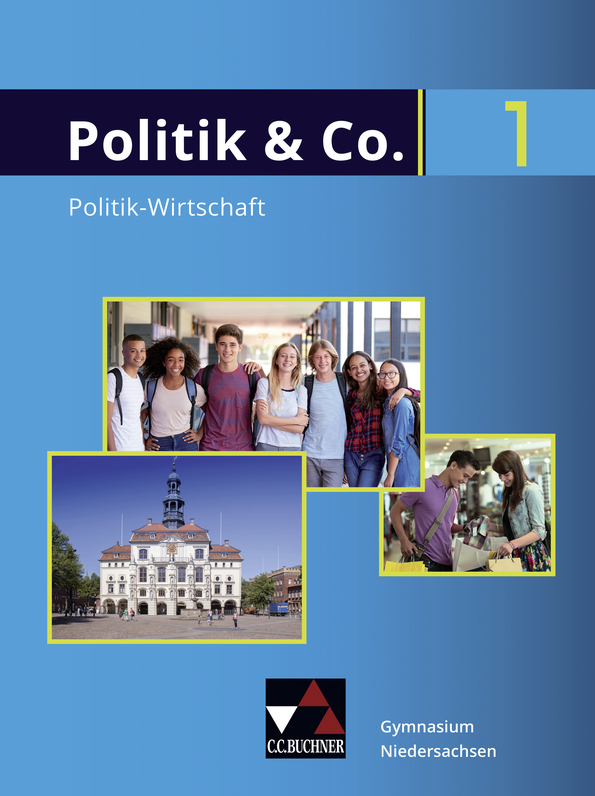 